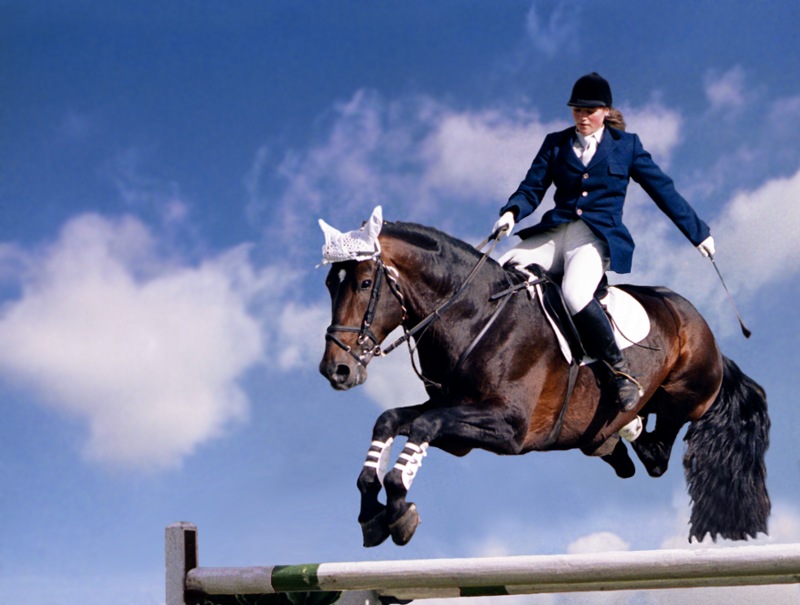 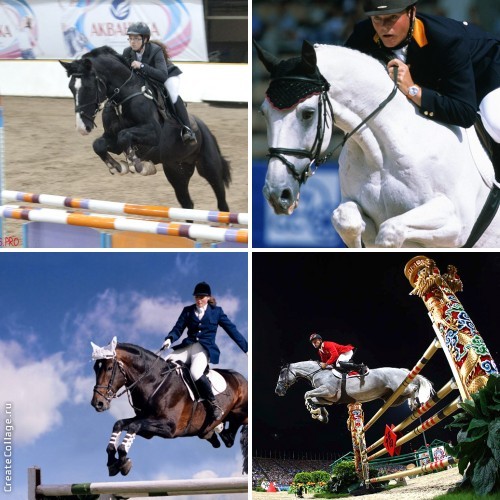 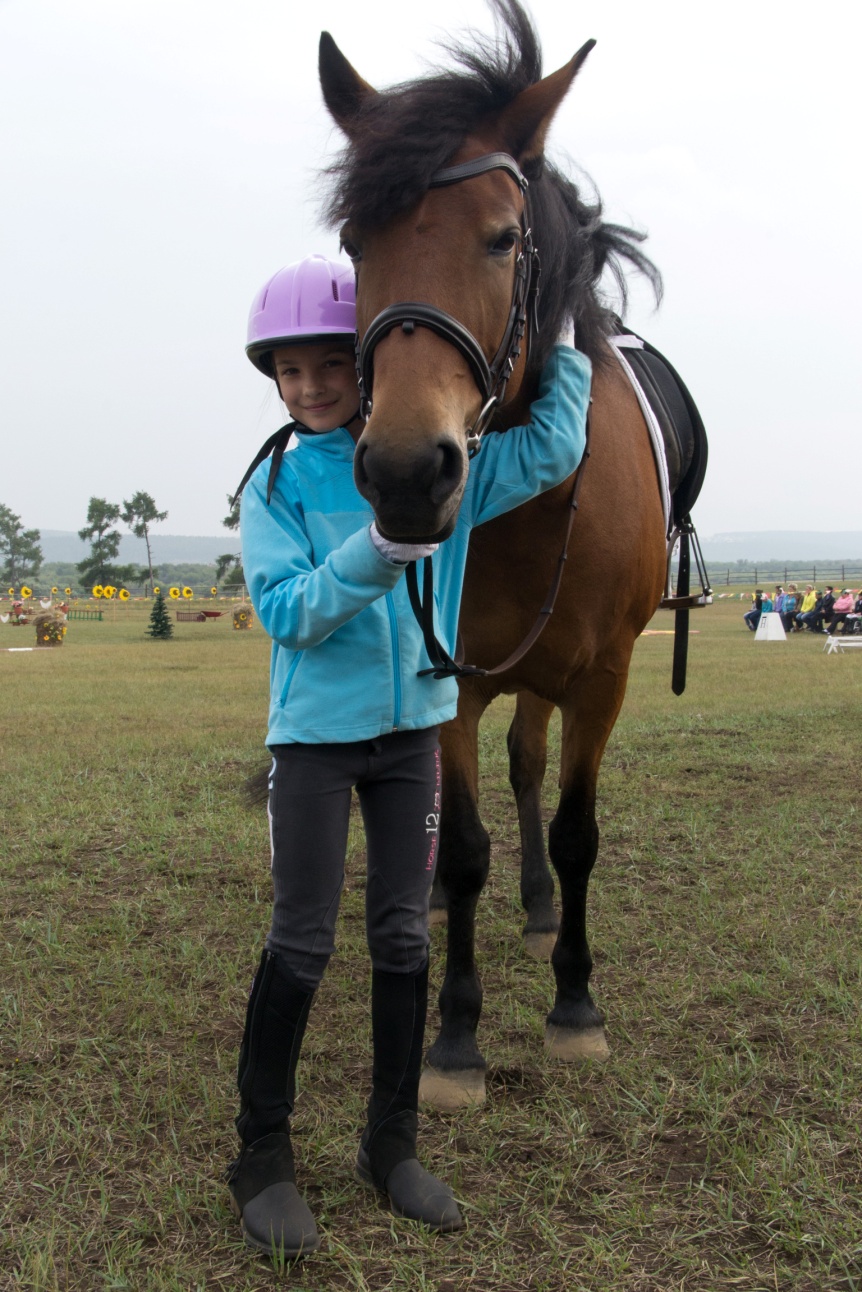 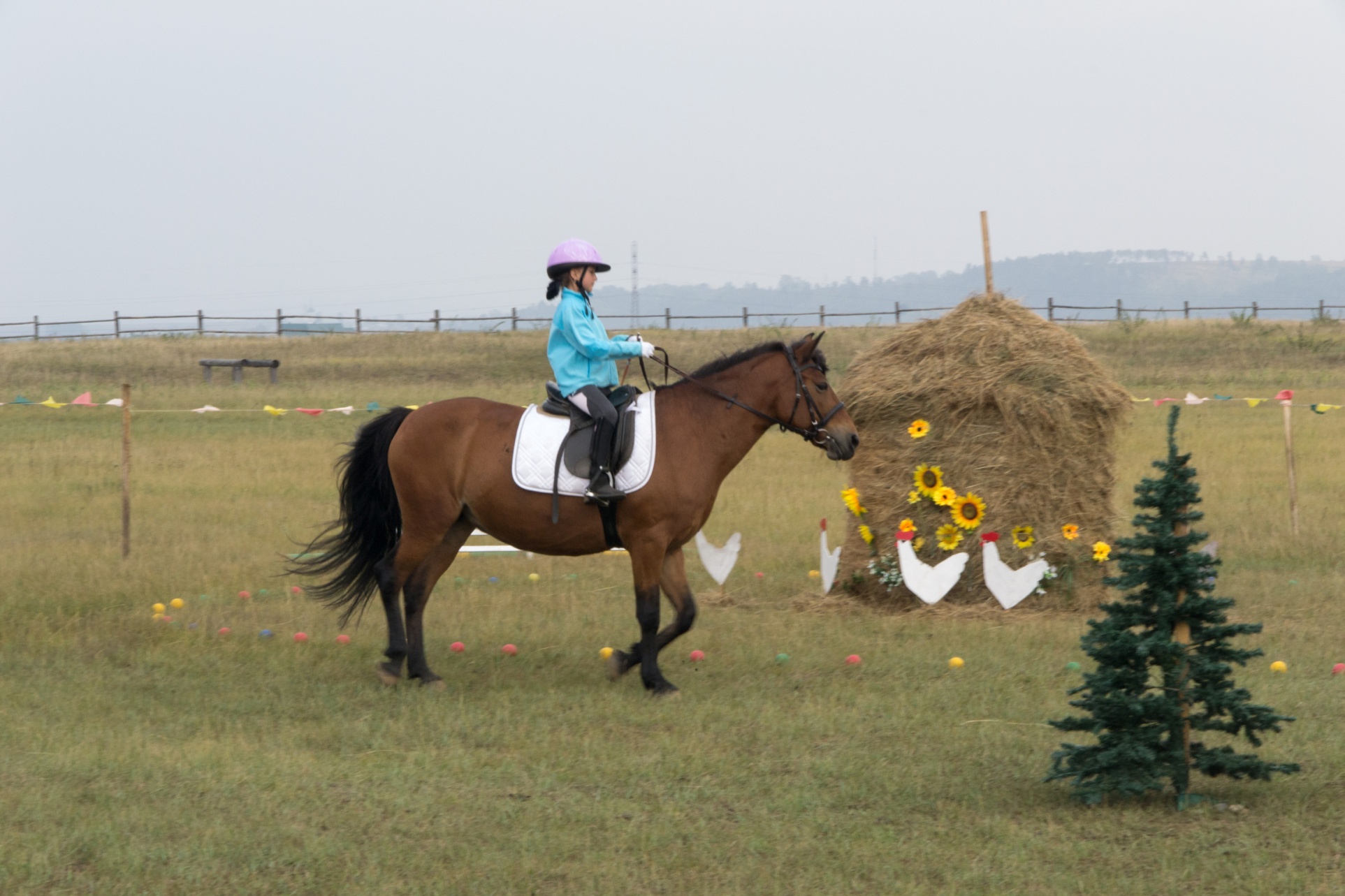 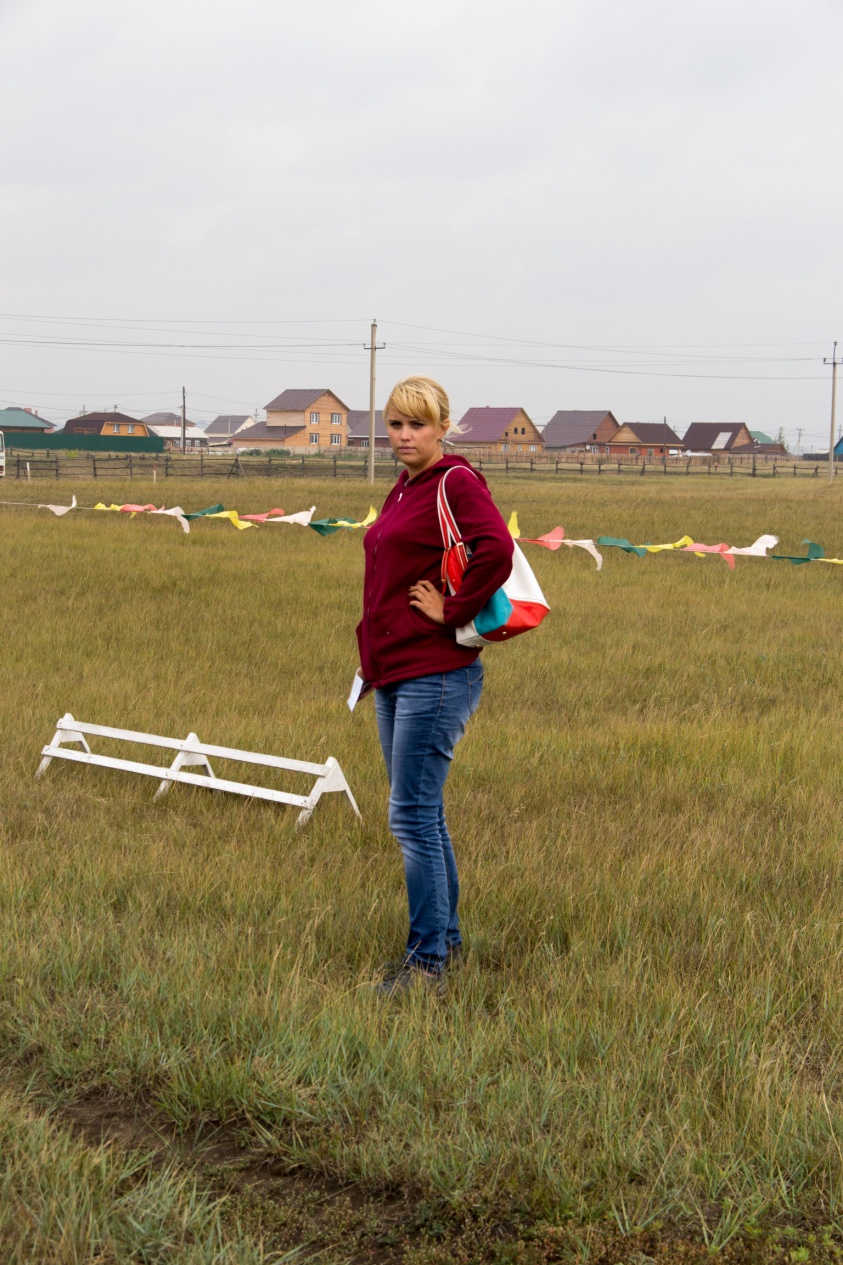 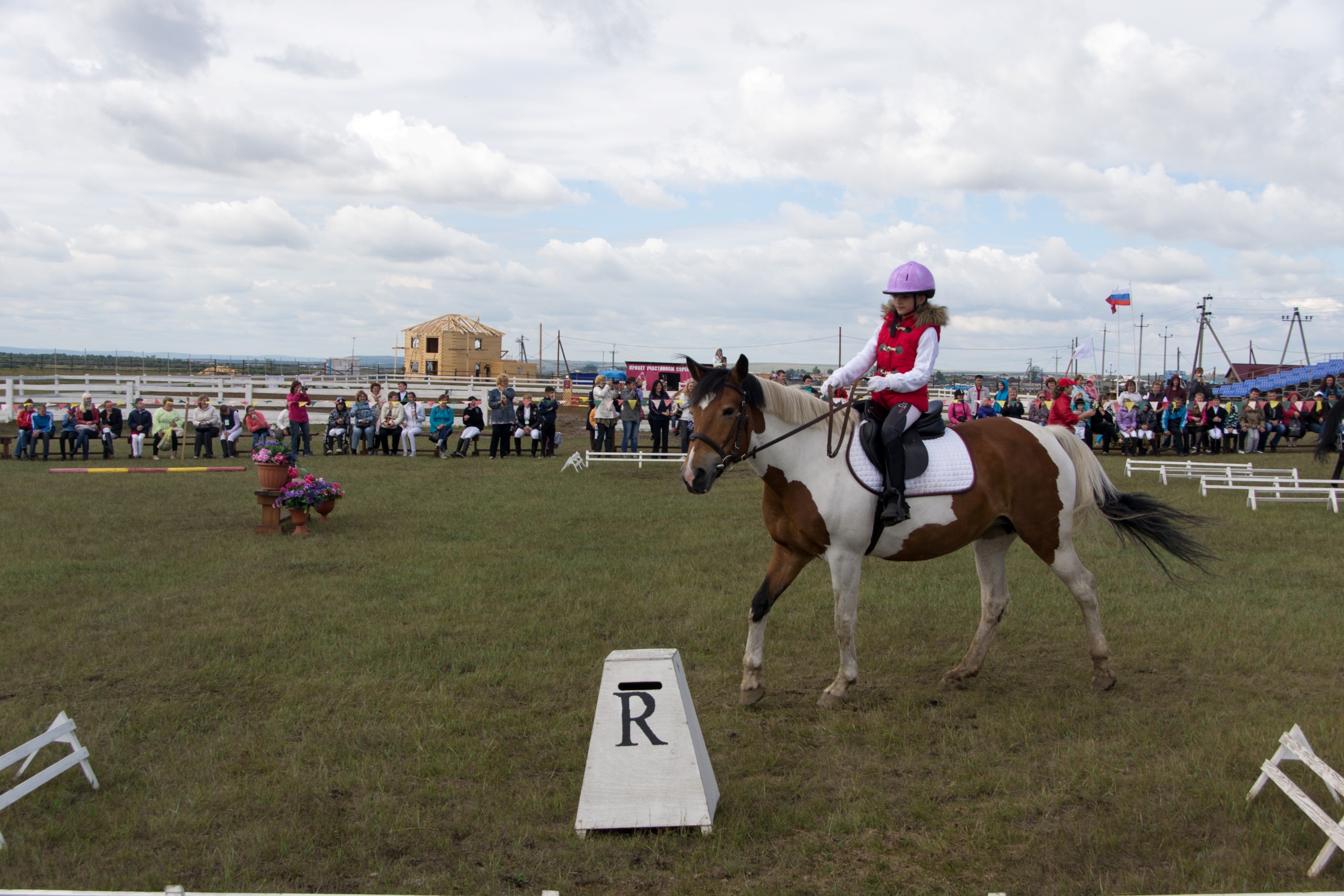 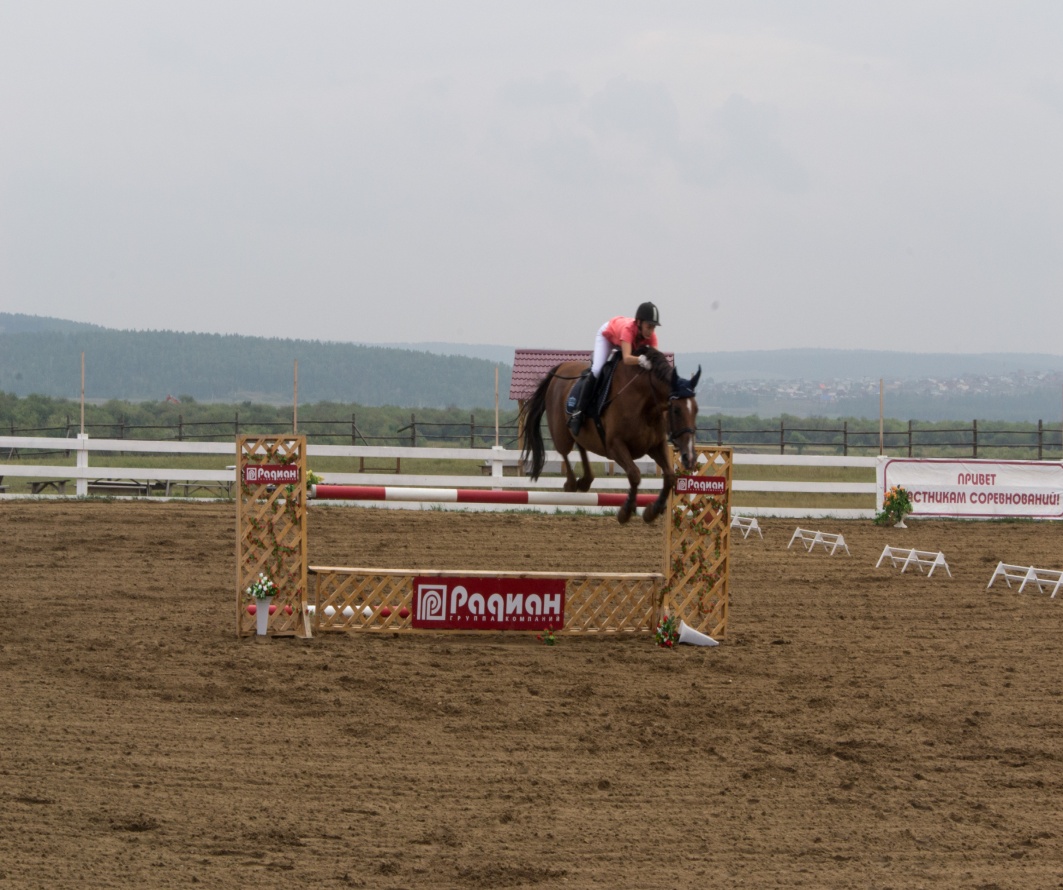 http://kohuku.ru/uploads/posts/2012-05/1336033824_40077.jpghttp://oboi.kards.qip.ru/list/download/49626/1280x800/konnyj_sport_konkur.htmhttp://olimp-history.ru/files/equestrian_olympic_2008_1.jpg http://www.afss.pro/wp-content/uploads/DSC_4419.jpg